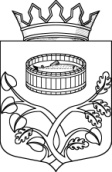 Ленинградская областьАдминистрацияЛужского муниципального районаПостановлениеОт  31 мая 2021 г.  №  1649В целях приведения Порядка предоставления субсидий на возмещение гражданам, ведущим личное подсобное хозяйство, крестьянским (фермерским) хозяйствам части затрат по приобретению комбикорма на содержание сельскохозяйственных животных и птицы, утвержденного постановлением администрации Лужского муниципального района от 08.04.2020 № 1187, в соответствие с постановлением Правительства Российской Федерации от 18.09.2020 № 1492 «Об общих требованиях к нормативным правовым актам, муниципальным правовым актам, регулирующим предоставление субсидий, в том числе грантов в форме субсидий, юридическим лицам, индивидуальным предпринимателям, а также физическим лицам - производителям товаров, работ, услуг, и о признании утратившими силу некоторых актов Правительства Российской Федерации и отдельных положений некоторых актов Правительства Российской Федерации», администрация Лужского муниципального района  п о с т а н о в л я е т:Внести в постановление администрации Лужского муниципального района от 08.04.2020 № 1187 «Об утверждении Порядка предоставления субсидии на возмещение гражданам, ведущим личное подсобное хозяйство, крестьянским (фермерским) хозяйствам части затрат по приобретению комбикорма на содержание сельскохозяйственных животных и птицы» (далее – Постановление) следующие изменения:В Порядке предоставления субсидий на возмещение гражданам, ведущим личное подсобное хозяйство, крестьянским (фермерским) хозяйствам части затрат по приобретению комбикорма на содержание сельскохозяйственных животных и птицы (приложение к Постановлению):Пункт 1.1 раздела 1 «Общие положения» дополнить следующим абзацем:«В соответствии с настоящим Порядком предоставляются субсидии на возмещение гражданам, ведущим личное подсобное хозяйство, крестьянским (фермерским) хозяйствам части затрат по приобретению комбикорма на содержание сельскохозяйственных животных и птицы (без учета налога на добавленную стоимость, за исключением получателей средств, использующих право на освобождение от исполнения обязанностей налогоплательщика, связанных с исчислением и уплатой налога на добавленную стоимость)».Раздел 1 «Общие положения» дополнить пунктом 1.6 следующего содержания:«1.6. Сведения о субсидиях размещаются на едином портале бюджетной системы Российской Федерации в информационно-телекоммуникационной сети Интернет при формировании проекта решения о бюджете (проекта решения о внесении изменений в решение о бюджете)».Пункт 3.2 раздела 3 «Цели предоставления субсидий» дополнить следующим абзацем:«Получателям субсидий - юридическим лицам, а также иными юридическим лицам, получающими средства на основании договоров, заключенных с получателями субсидий, за счет полученных из соответствующего бюджета бюджетной системы Российской Федерации запрещается приобретать средства иностранной валюты, за исключением операций, осуществляемых в соответствии с валютным законодательством Российской Федерации при закупке (поставке) высокотехнологичного импортного оборудования, сырья и комплектующих изделий, а также связанных с достижением целей предоставления этих средств иных операций, определенных правовым актом».Пункт 4.2 раздела 4 «Условия и порядок предоставления субсидий» изложить в следующей редакции:«4.2. К получателям субсидий на первое число месяца, в котором планируется заключение соглашения, предъявляются следующие требования:отсутствие неисполненной обязанности по уплате налогов, сборов, страховых взносов, пеней, штрафов, процентов, подлежащих уплате в соответствии с законодательством Российской Федерации о налогах и сборах;отсутствие просроченной (неурегулированной) задолженности по возврату в бюджет бюджетной системы Российской Федерации, из которого планируется предоставление субсидии в соответствии с правовым актом, субсидий, бюджетных инвестиций, предоставленных в том числе в соответствии с иными правовыми актами, и иной просроченной (неурегулированной) задолженности перед бюджетом бюджетной системы Российской Федерации, из которого планируется предоставление субсидии в соответствии с правовым актом;отсутствие просроченной (более трех месяцев) задолженности по заработной плате (за исключением граждан, ведущих личное подсобное хозяйство);получатели субсидий − юридические лица не должны находиться в процессе реорганизации (за исключением реорганизации в форме присоединения к юридическому лицу, являющемуся получателем субсидий, другого юридического лица), ликвидации, в отношении получателя субсидии не введена процедура банкротства, деятельность получателя субсидии не приостановлена в порядке, предусмотренном законодательством Российской Федерации, а получатели субсидий - индивидуальные предприниматели не должны прекратить деятельность в качестве индивидуального предпринимателя;получатели субсидий не должны являться иностранными юридическими лицами, а также российскими юридическими лицами, в уставном (складочном) капитале которых доля участия иностранных юридических лиц, местом регистрации которых является государство или территория, включенные в утверждаемый Министерством финансов Российской Федерации перечень государств и территорий, предоставляющих льготный налоговый режим налогообложения и(или) не предусматривающих раскрытия и предоставления информации при проведении финансовых операций (офшорные зоны) в отношении таких юридических лиц, в совокупности превышает 50 процентов;получатели субсидий не должны получать средства из соответствующего бюджета бюджетной системы Российской Федерации в соответствии с иными нормативными правовыми актами, муниципальными правовыми актами на цели, указанные в разделе 3 Порядка;получатели субсидий не должны быть внесены в реестр недобросовестных поставщиков;согласие получателя субсидий на осуществление Администрацией и органом муниципального финансового контроля проверок соблюдения получателем субсидий условий, целей и порядка их предоставления;отсутствие в реестре дисквалифицированных лиц сведений о дисквалифицированных руководителе, членах коллегиального исполнительного органа, лице, исполняющем функции единоличного исполнительного органа, или главном бухгалтере получателя субсидии, являющегося юридическим лицом, об индивидуальном предпринимателе и о физическом лице - производителе товаров, работ, услуг, которые являются получателями субсидий».Пункт 4.6 раздела 4 «Условия и порядок предоставления субсидий» изложить в следующей редакции:«4.6. Для получения субсидии за IV квартал текущего года получатели субсидий по 10 декабря текущего года включительно представляют документы в соответствии с пунктом 4.5 раздела 4 настоящего Порядка и гарантийное обязательство о сохранении поголовья сельскохозяйственных животных и птицы  (приложение 7 к настоящему Порядку)».Первый абзац пункта 4.8 раздела 4 «Условия и порядок предоставления субсидий» изложить в следующей редакции:«Размер субсидии рассчитывается исходя из ставки за килограмм приобретенного комбикорма для сельскохозяйственных животных и птицы и объема приобретенного комбикорма для сельскохозяйственных животных и птицы с учетом коэффициента перевода поголовья сельскохозяйственных животных и птицы в условные головы,  нормативов потребления комбикорма сельскохозяйственными животными и птицей (без учета налога на добавленную стоимость, за исключением получателей субсидий, использующих право на освобождение от исполнения обязанностей налогоплательщика, связанных с исчислением и уплатой налога на добавленную стоимость, а также получателей субсидий, не признаваемых в соответствии с налоговым законодательством плательщиками налога на добавленную стоимость) за указанный период».Контроль за исполнением постановления оставляю за собой.Настоящее постановление вступает в силу со дня подписания и подлежит официальному опубликованию. Глава администрацииЛужского муниципального района				                    Ю.В. НамлиевРазослано: отдел АПК – 3 экз., ОБУ, прокуратура.